Отдел образования администрации Вознесенского муниципального района06-01-10План работы   отдела образования администрации Вознесенского муниципального района на 2015-2016 учебный год.Приоритетные направления работы отдела образованияна 2015-2016 учебный год:1.Обеспечить доступность дошкольного образования для каждого ребенка Вознесенского муниципального района. 2.Создать условия для предоставления качественного начального общего, основного общего  и среднего общего образования в условиях перехода на федеральные государственные стандарты в основной школе, в том числе, для обучения детей с ограниченными возможностями здоровья и детей-инвалидов. 3.Обеспечить рост профессионального мастерства педагогических кадров посредством курсовой подготовки, повышения квалификации, участия в муниципальных, региональных и федеральных конкурсах, используя формы морального и материального стимулирования.4.Развивать действующие муниципальные меры поддержки и дальнейшего сопровождения одаренных и талантливых молодых людей.5. Обеспечить охват дополнительным образованием не менее 85 % детей от 5 до 18 лет.6.Продолжить работу по развитию семейных форм устройства и сокращению численности детей, оставшихся без попечения родителей. Реализуемая муниципальная (районная) программа,  «Развитие образования в Вознесенском муниципальном районе на 2015-.г.» Действующие районные комиссии (экспертные группы):Экспертная группа по аттестации кандидатов на руководящую должность и руководителей муниципальных образовательных учреждений. Ответственный:             Архипова Н.И. Районная комиссия по уничтожению экзаменационных и других материалов по государственной (итоговой) аттестации выпускников IX классов в новой форме. Ответственный:            Свеклина А.И.Экспертно- аналитическая группа по оценке эффективности работы руководителей образовательных учреждений.Ответственный:             Свеклина А.И.Районные комиссии по проведению предметных олимпиад.Ответственный:				Прохоренко А.В.Районная комиссия по охране труда.Ответственный:				Парусов С.А.Районная комиссия по охране прав несовершеннолетних.Ответственный:				Рожкова В.Н. Районная комиссия по распределению санаторно-курортных путевок для педагогических  работников района.Ответственный:				Прохоренко А.В. Районная комиссия по награждению педагогических работников.Ответственный:				Прохоренко А.В.Районная психолого-медико-педагогическая  комиссия по приему детей в 1 класс Ответственный:                                            Свеклина А.И.Комиссия по делам несовершеннолетних и защите их прав.        Ответственный:                                                  Михеев А.И. Экспертная комиссия по проведению экспертной оценки последствий заключения договора аренды имущества, закрепленного за муниципальными образовательными учреждениями Вознесенского районаОтветственный:                                                  Якунькова А.В.Вопросы, выносимые на рассмотрение Земского Собрания района. 1. Об организации отдыха, оздоровления и занятости детей и молодежи в Вознесенском муниципальном районе в 2016 годуОтветственный: Ермакова Н.М., методист по дополнительному образованию  Срок: апрель .2. О подготовке ОО района к новому учебному году.Ответственный: Ермакова Н.М., Парусов С.А. Срок:  май 2016 года3. О готовности ОО района к новому учебного году и отопительному сезону 2016-2017 года. Ответственный: Ермакова Н.М. Срок: август-сентябрь 2016 годаВопросы, выносимые на рассмотрение у главы администрации района1. О проведении торжественных мероприятий, посвященных началу нового 2015- 2016 учебного года.        Ответственный:	Ермакова Н.М.Срок: август 2. О подготовке и сдаче государственной статотчетности на начало нового 2015-2016 учебного года.   Ответственные: Ермакова Н.М., Свеклина А.И.      Срок: сентябрь  4. О подготовке и проведении профессионального праздника Дня учителя Ответственные: Ермакова Н.М.., Свеклина А.И., Прохоренко А.В.    Срок: октябрь  5. Об организации отдыха детей в осенние каникулы. Ответственные: Ермакова Н.М., методист по дополнительному образованию Срок: октябрь 2015  6.Об итогах летней оздоровительной кампании 2015 года.Ответственные: Ермакова Н.М.., Архипова Н.И.        Срок: октябрь 2015 г.7. О проекте бюджета системы образования района на 2016 год.Ответственные: Ермакова Н.М., Гладышева Г.И.      Срок: октябрь 8. О допуске к ЕГЭ-2016. Ответственные: Ермакова Н.М., Свеклина А.И. Срок: ноябрь .9. О проведении новогодних мероприятий в общеобразовательных учреждениях района.Ответственный: Ермакова Н.М.,  срок: декабрь  10. Об организации государственной (итоговой) аттестации в общеобразовательных учреждениях района в форме единого государственного экзамена в 2015- 2016 учебном году.Ответственные: Ермакова Н.М., Свеклина А.И.      Срок: март 11. О подготовке к летней оздоровительной кампании 2016 года.Ответственные: Ермакова Н.М., методист по дополнительному образованию Срок: апрель 12. Об организации и ходе проведения государственной (итоговой) аттестации выпускников 11-х классов 2015 - 2016 учебного года в форме единого государственного экзамена и ГВЭ и  выпускников 9-х классов форме ОГЭ и  ГВЭ. Ответственные: Ермакова Н.М., Свеклина А.И.      Срок: май, июнь 13. О финансировании мероприятий в рамках районного праздника, посвященного  Дню молодежиОтветственный: Куткина А.А.          Срок: май 14. О подготовке образовательных учреждений к новому 2016-2017 учебному году.Ответственные: Ермакова Н.М.,   Парусов С.А.      Срок:    июнь   15. О результатах ГИА  -2016  в Вознесенском районе и завершении 2015 – 2016  учебного года.Ответственные: Ермакова Н.М., Свеклина А.И.      Срок:   июнь  2016 г.16. О готовности образовательных учреждений к новому учебному году.Ответственный: Ермакова Н.М.                             Срок:    август  2016 г.18. О проведении августовской конференции учителей.Ответственные: Ермакова Н.М., Свеклина А.И., Прохоренко А.   В.   Срок:    август  Вопросы, обсуждаемые на аппаратных совещаниях.Совещания с руководителями ОО.Изучение, анализ и  мониторинг  эффективности и качества образовательного процесса.Районные массовые мероприятия.План работыцентрализованной бухгалтерии на 2016 год.Прилагаются:     1.Анализ работы  за 2014-2015 учебный год.2.Планы работы специалистов отдела образования и методистов информационно- диагностического кабинета. Муниципальная программа «Развитие образования Вознесенского муниципального района на 2015-2017 годы» 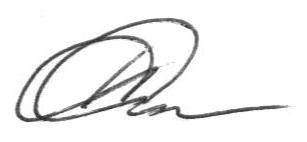 Зам. зав. отделом образования:                            А.И. СвеклинаОбсужден 
на совещании руководителей ОО	Утвержден 
приказом отдела образования 
от 31  августа 2015  г № 237№Обсуждаемые вопросыСрокиОтветственные1Итоги подготовки ОУ района к новому 2015-2016уч.г. Сентябрь2015Парусов С.А.2Итоги проведения районной педагогической конференции "Реализация указов Президента Российской Федерации по вопросам образования в Вознесенском районе» "Сентябрь2015Свеклина А.И.Прохоренко А.В.3Итоги статотчетности на начало 2014/20145уч.г. (ОШ-1, РИК-76, Д-12, Д-4, Д-6, Д-8, 1-НД).Сентябрь2015Свеклина А.И.4Об организации занятий с одаренными, способными и творческими детьми района в рамках муниципальной программы  «Развитие образования в Вознесенском муниципальном районе на 2015-.г.»Сентябрь2015Свеклина А.И.5Об аттестации педагогических и руководящих работников в 2015- 2016 учебном годуСентябрь2015Архипова Н.И.6О ходе работы по подготовке котельных к зимнему периоду Сентябрь2015Цыбуцинин И.Н.7-О планировании работы отдела образования на 2015- 2016 учебный год-О плане мероприятий “дорожной карте” «Организация и проведение государственной итоговой аттестации по образовательным программам основного общего и среднего общего образования на территории Вознесенского муниципального района в 2016 году»-об учете детей в Вознесенском муниципальном районе в 2015-2016 учебном годуСентябрь2015Свеклина А.И.8О подготовке ко дню дошкольного работникаСентябрь2015Бакулин П.В.9- Организация и руководство методической работой в районе. -О консультациях для новых руководителей РМО-о подготовке празднования Дня учителя.-организация курсовой подготовки педагогов. -подготовка отчета РИК – 83.-о подготовке пакета документов в министерство образования. Нижегородской области на получение почетной грамоты министерства образования и науки Российской Федерации.Сентябрь2015Прохоренко А.В.10О предоставлении ежегодного отчета о результатах самообследования муниципальными образовательными организациями Вознесенского муниципального района и размещения его на официальном сайте образовательной организации в сети «Интернет»Сентябрь2015Якунькова А.В.10О работе школьных сайтовЕжемесячноКабаев В.М.11О мониторинге системы образования районаЕжемесячноКабаев В.М.12-О работе по организации государственной (итоговой) аттестации в 2015- 2016 учебном году для выпускников IX и XIклассов-об итогах диагностических работ по обязательным предметам в ОО районаЕжемесячноОктябрь2015Свеклина А.И. Свеклина А.И.13-О районном  празднике «День учителя».-Об изучении деятельности общеобразовательных организаций в рамках внедрения ФГОС ООО в 5 классах.Октябрь2015Прохоренко А.В.14О лицензировании образовательной деятельности.Ежемесячно, по мере необходимостиЯкунькова А.В.15О государственной  аккредитации ООЕжемесячноЯкунькова А.В.16Приведение в соответствие с действующим законодательством нормативно-правовой документации отдела образования, образовательных организаций (внесение изменений в Уставы, локальные акты и т д.).ЕжемесячноЯкунькова А.В.17О соблюдении правил перевозок школьным транспортомОктябрь2015Парусов С.А.18О контроле за охраной труда в ОО районаОктябрь2015Парусов С.А.19Об итогах сдачи отчета 83-РИК Октябрь2015Прохоренко А.В.20Мониторинг введения ФГОС ООО (подготовка карты самооценки)Октябрь2015Прохоренко А.В.21О своевременном обновлении информации в соответствии с законодательством на сайте отдела, об итогах анализа сайтов ООЕжемесячно Кабаев В.М.22Итоги летней оздоровительной кампанииОктябрь2015Архипова Н.И.23-Об организации работы по обеспечении безопасности детей в период осенних каникул-О проведении профилактического мероприятия «Внимание- дети!»Октябрь2015Парусов С.А.24О проведении конкурсов различных направленностей в соответствии с планом работыЕжемесячноКуткина А.А.27О реализации мероприятий  в рамках муниципальной программы  «»Развитие физической культуры, спорта и молодежной политики на территории Вознесенского муниципального района Нижегородской области»ЕжемесячноКуткина А.А.28О проведении районных соревнований по различным видам спортаЕжемесячноКуткина А.А.29О духовно- нравственном и патриотическом воспитании и участии в конкурсах данной направленностиЕжемесячноМетодист по дополнительному образованию30Об организации  диагностических работ по русскому языку и математике в IXи XI классах ОО районаДекабрь, март2015-2016Свеклина А.И.Прохоренко А.В.31Об организации диагностических работ по предметам по выбору в IXи XI классах ОО районаДекабрь, март2015-2016Свеклина А.И.Прохоренко А.В., 32- Проведение муниципального этапа Всероссийской олимпиады школьников.-  Диагностика состояния образовательно – воспитательного процесса, образовательных потребностей и профессиональных затруднений педагогических работников в рамках внедрения ФГОС в 5 классе.-Об организации и проведении семинаров учителей - предметников Ноябрь2015Прохоренко А.В.33-О конференции по духовно- нравственному воспитанию-О районном конкурсе «Учитель года-2016»Ноябрь2015Свеклина А.И.34Об организации конкурсов в рамках областных программНоябрь 2015Методист по дополнительному образованию35О подготовке семинара  в МБОУ «Новосельская ООШ»  «О внеурочной деятельности в рамках ФГОС»Ноябрь2015Свеклина А.И.35аОб изучении деятельности МБДОУ по внедрению ФГОСежемесячноБакулин П.П.36О ходе проведения муниципального этапа Всероссийской олимпиады школьниковНоябрь- декабрь2015Прохоренко А.В.37Об итогах муниципального этапа Всероссийской олимпиады школьниковДекабрь2015Прохоренко А.В.38Об организации олимпиад в начальных классах в ОО районаДекабрь2015Прохоренко А.В.39О подготовке к новогодним праздникамДекабрь2015Парусов С.А.Куткина А.А., Бакулин П.В.Методист по дополнительному образованию40О комплексных работах в 4-х классахДекабрь2015Прохоренко А.В.41О формировании базы выпускников IX и XI классов к ГИА-2016.Декабрь2015Свеклина А.И.42Об итогах семинара в МБОУ «Новосельская ООШ»» «Организация внеурочной деятельности в рамках ФГОС»Декабрь2015Свеклина А.И.43-Об итогах работы по выявлению, поддержке и развитию способных, творческих и одаренных детей за первое полугодие 2015-2016 учебного года-Об итогах диагностики предметных достижений учащихся IXи  XI классов по русскому языку, математике, истории, обществознанию, физике, химии, биологииДекабрь2015Декабрь2015Свеклина А.И.Свеклина А.И.Прохоренко А.В.44Об итогах реализации дополнительного образования в ОО районаДекабрь2015Методист по дополнительному образованию (ДО)44Итоги отчета РИК-103Январь2016Рожкова В.Н.45О подготовке к конкурсу «Вожатый года- 2016»Январь2016Методист по ДО46-Об итогах изучения деятельности ОУ за I полугодие (успеваемость, посещаемость, качество знаний, работа по участию в муниципальных программах,  подготовка к ГИА в IX  и XI классах)-Об итогах работы отдела образования и реализации плана работы за I полугодие 2015- 2016 учебного года;-об учете детей по состоянию на 01.01.2016 годаЯнварь2016Январь2016Свеклина А.И.Свеклина А.И.47-Организация и проведение секционных занятий районных методических объединений учителей-предметников.-Подготовка и проведениемуниципального этапа областного конкурса «Психолог года -2016».- Внедрение в общеобразовательные организации норм ГТО, подготовка необходимых нормативно-правовых документов.Январь2016Прохоренко А.В.48Об организации проведения конкурса «Учитель года-2016»Февраль2016Свеклина А.И.Прохоренко А.В.49О подготовке районного конкурса «Воспитатель года»Февраль2016Прохоренко А.В.Бакулин П.В.50Об итогах изучения деятельности МБОУ по организации профилактики безнадзорности и правонарушенийФевраль2016Свеклина А.И.,методист по ДО51Аттестация педагогических работниковЕжемесячноАрхипова Н.И.52-О проведении районного конкурса «Ученик года» среди учащихся 4 классов;-Об итогах конкурса «Учитель года-2016»Март2016Прохоренко А.В.53-О системе работы РМО по подготовке к ЕГЭ и ГИА (по итогам совещаний с руководителями РМО и учителями –предметниками)Март2016Прохоренко А.В.54Об итогах работы РМО учителей - предметников по развитию творческих способностей детей-Изучение современных форм анализа деятельности общеобразовательных организаций.-Изучение деятельности общеобразовательных организаций по сдаче норм ГТО.-Мониторинг введения ФГОС ООО (подготовка карты самооценки). Апрель2016Прохоренко А.В.55Организация государственной (итоговой) и аттестации учащихся в форме ЕГЭ в 11 классах, ОГЭ в IXклассах и ГВЭ в случае необходимостиАпрель2016Свеклина А.И.56Об организации отдыха, оздоровления и занятости детей и молодежи летом 2015 годаАпрель2016Методист по ДО 57О проведении мероприятий, посвященных празднованию Дня молодежи в Вознесенском районеМай2016Куткина А.А.58Итоги работы ОО района по выявлению, поддержке и развитию способных, творческих и одаренных детей в 2015-2016 учебном годуМай2016Свеклина А.И.59-Об организации подвоза выпускников на ГИА-2016 в ППЭ-МБОУ «Вознесенская СОШ»;-О подготовке организаторов аудиторий и членов предметных комиссийМай2016Свеклина А.И.-Применение информационных технологий на уроках в начальных классах (конкурс методических разработок среди учителей начальных классов).-Организация курсовой подготовки для учителей - предметников, которые будут работать в 6 классе в 2016-2017 учебном году.-Организация курсовой подготовки для председателей территориальных предметных подкомиссий в рамках подготовки к государственной итоговой аттестации.-Проведение комплексных работ в 4 классах, их анализ.Май2016Прохоренко А.В.60Организация летнего отдыха учащихсяМай2016Методист по ДО, Куткина А.А.61О проведении районного туристического слетаИюнь2016Куткина А.А.62О реализации проекта «Дворовая практика» на территории районаИюнь2016Куткина А.А.63-Итоги проведения государственной (итоговой) аттестации учащихся 9-х, 11-х классов в 2015-2016 учебном году.-О своевременном представлении справок по итогам года и плана на 2016- 2017 учебный год специалистами отдела и методистами ИДК.-Об итогах работы отдела за год-О мониторинге системы образования Вознесенского районаИюнь2016Свеклина А.И.64-Подготовка пакета документов в министерство образования на получение направлений на целевое обучение в педагогические ВУЗы. - Анализ представленных образовательными организациями наградных листов на награждение почетной грамотой министерства образования и почетной грамотой министерства образования и науки Российской Федерации.- Подготовка отчёта о проделанной работе за 2015-2016 уч. г. и проекта плана на 2016-2017 учебный год.Июнь2016Прохоренко А.В.65Итоги реализации программы «Развитие образования в Вознесенском муниципальном районе на 2015-2017 г.г.» Июнь2016Аппарат, ИДК отдела образования66О подготовке ОУ района к новому 2016-2017 учебному годуИюнь, июль2016Парусов С.А.67О подготовке к августовской конференцииАвгуст2016Свеклина А.И.Прохоренко А.В.№Обсуждаемые вопросыСрокиОтветственныеIIII1О плане мероприятий (“дорожной карте”) «Организация и проведение государственной итоговой аттестации по образовательным программам основного общего и среднего общего образования на территории Вознесенского муниципального района в 2016 году»Сентябрь 2015Свеклина А.И.2О плане работы на 2015-2016 учебный годСентябрь 2015Свеклина А.И.3О соблюдении образовательными организациями лицензионных требований и подготовке ОО к прохождению государственной аккредитацииСентябрь 2015Якунькова А.В.4Об организации и проведении школьного этапа Всероссийской олимпиады школьников Сентябрь 2015Прохоренко А.В.5Организация работы по летней кампании 2016 гСентябрь 2015Архипова Н.И.6О наполняемости воспитанниками СРЦ«Надежда»Лукьянова М.В. (по согласованию)IIIIIIII1О формировании бюджета с учетом затрат для подготовки ОО к новому 2016-2017 учебному годуОктябрь 2015Ганькова А.А.Гладышева Г.И.2О приведение в соответствии с нормативами  номенклатуры дел ОО Октябрь 2015Ганюшкина Т.В.3О создании достоверной картотеки детей в возрасте от 0 до 18 лет (согласованной со всеми службами, занимающимися этими вопросами)Октябрь2015Свеклина А.И.4Об участии школ  района в областном  конкурсе общеобразовательных организацийОктябрь2015Свеклина А.И.Прохоренко А.В.5Об организации подготовки к ГИА-2016, о предполагаемых изменениях в содержании КИМов и условиях проведения ГИА-2016 (по итогам совещания в МО НО). Об организации пробного сочинения в ОО района.Октябрь2015Свеклина А.И.6Об организации районного конкурса «Учитель года- 2016». Обсуждение Положения о конкурсе.Октябрь2015Свеклина А.И.7О проведении школьного и муниципального этапов Всероссийской олимпиады школьниковОктябрь2015Прохоренко А.В.8О подготовке к аккредитации ОО района.Октябрь2015Якунькова А.В.9Об аттестации педагогических и руководящих работниковОктябрь 2015Архипова Н.И.IIIIIIIIIIII1Об итогах диагностических работ по русскому языку и математике в IX   и XI классахНоябрь2015Свеклина А.И.2О подготовке к сочинению выпускников XI классовНоябрь2015Свеклина А.И.3О ведении сайтов образовательных организаций в соответствии с постановлением Правительства РФ от 10 июля 2013 г. № 582 «Об утверждении Правил размещения на официальном сайте образовательной организации в информационно-телекоммуникационной сети «Интернет» и обновления информации об образовательной организации».Ноябрь2015Якунькова А.В.4Об итогах организации отдыха, оздоровления и занятости детей и молодежи Вознесенского района в 2015 годуНоябрь2015Архипова Н.И.Методист по ДО5О состоянии работы по профилактике несчастных случаев и травматизма в ОО районаНоябрь 2015Парусов С.А.IVIVIVIV1Об итогах изучения деятельности МБОУ «Курихинская ООШ» и МБОУ «Новосельская ООШ»Декабрь2015Свеклина А.И.2Об организации отдыха и досуга  детей в зимние каникулыДекабрь 2015Куткина А.А.Методист по ДО3О результатах семинара на базе МБОУ «Новосельская ООШ» Декабрь2015Свеклина А.И. Ширяева С.А.4Об обеспечении сохранности жизни и здоровья детей во время проведения новогодних праздников и зимних каникулДекабрь2015Парусов С.А.5Об итогах муниципального этапа Всероссийской олимпиады школьников Декабрь2015Прохоренко А.В.6О состоянии работы ОО по ведению электронных дневников и электронных журналовДекабрь2015Кабаев В.М.VVVV1Об итогах отчетности ОО по результатам I полугодия 2015-2016 учебного года (успеваемость, посещаемость, качество обучения, реализация  программ)Январь2016Свеклина А.И.2О реализации плана подготовки (“дорожной карты”)  к государственной (итоговой) аттестации выпускников IX, XI классов 2015- 2016 года, о проверке достоверности предварительной базы РБД/РИСЯнварь2016Свеклина А.И.3Об организации участия ОО в конкурсе в рамках ПНПОЯнварь2016Свеклина А.И.4Об итогах диагностических работ по русскому языку, математике, физике, истории, обществознанию, биологии, химии в IX и XI классахЯнварь2016Свеклина А.И.Прохоренко А.В.5Анализ участия ОО в  конкурсах различных направленностей Январь2016Куткина А.А.Методист по ДО6Об организации участия в конкурсе «Вожатый года- 2016»Январь2016Методист по ДОVIVIVIVI1О завершении работы  МБОУ по формированию списков участников ГИА-2016,  о контроле за достоверностью данных в РБД/РИС, о формировании списка организаторов на ГИА- 2016 в IX и XI классахФевраль2016Свеклина А.И.2Об итогах заочного этапа районного конкурса «Учитель года-2016» и организации очного этапаФевраль2016Прохоренко А.В.3О заключении договоров с выпускниками школ по предоставлению целевых направлений в высшие учебные заведенияФевраль2016Прохоренко А.В.4О состоянии работы по предупреждению несчастных случаев и травматизма обучающихся (по результатам отчета за 2015 год)Февраль2016Парусов С.А.5Об инклюзивном обучении детей с ограниченными возможностями здоровья, о дистанционном обучении детей- инвалидовФевраль2016Якунькова А.В.VIIVIIVIIVII1Об итогах изучения деятельности ОО о подготовке к переходу на ФГОС по программам основного общего образованияМарт2016Прохоренко А.В.2О подготовке организаторов аудиторий на ГИА-2016 и экспертов предметных комиссийМарт2016Свеклина А.И.3Об организации и  проведении конкурса «Ученик года-2016»Март-апрель2016Прохоренко А.В.VIIIVIIIVIIIVIII1Об итогах изучения деятельности ОО по подготовке к ГИА-2016 и работе по предупреждению случаев непрохождения ГИА-2016Апрель2016Свеклина А.И.2О состоянии работы ОО с одаренными, творческими и способными детьмиАпрель2016Свеклина А.И.3Анализ предварительного комплектования школ на 2016- 2017 учебный годАпрель2016Прохоренко А.В.4Об организации летнего отдыха, оздоровления и занятости детей и подростков летом 2016 года Апрель 2016Методист по ДО5Диагностика подготовки школ района к ГИА-2016 (по итогам районных диагностических работ по обязательным предметам и предметам по выбору).Апрель2016Прохоренко А.В.IXIXIXIX1О методических рекомендациях по базисному учебному плану в 2016-2017 учебном годуМай2016Прохоренко А.В.2О ходе реализации в ОУ района приоритетного национального проекта «Образование»Май2016Прохоренко А.В.3Организация участия выпускников в ГИА-2016 (организация подвоза, обеспечение подготовки организаторов и обеспечение открытости ГИА-2016)Май 2016Свеклина А.И.XXXX1Об итогах участия ОУ района в районных и областных соревнованиях и конкурсах.Июнь2016Прохоренко А.В.Методист по ДО3Итоги государственной (итоговой) аттестации выпускников 2015- 2016 учебного года в IX и XI классахИюнь 2016Свеклина А.И.4Об итоговом отчете за 2015- 2016 учебный годИюньСвеклина А.И.5О подготовке к новому учебному годуИюнь2016Ермакова Н.М.XIXIXIXI1О подготовке к августовской конференцииАвгуст2016Свеклина А.И.Прохоренко А.В.2О готовности МБОУ к новому учебному годуАвгуст2016Парусов С.А.№Объекты изученияОбъекты изученияСрокиОтветственныеВыход1Изучение деятельности ОО по выполнению Указов Президента РФ и проведение независимой оценки качества работы ОО общественным советом в 2015-2016 годуИзучение деятельности ОО по выполнению Указов Президента РФ и проведение независимой оценки качества работы ОО общественным советом в 2015-2016 году- МБДОУ Курихинский д/с «Елочка»-МБОУ « Курихинская ООШ»-МБОУ «Новосельская ООШ» -МБОУ «Криушинская  СОШ»-МБДОУ д/с «Теремок», р.п. Вознесенское-МБДОУ детский сад «Радуга» р.п. Вознесенское- МБДОУ Курихинский д/с «Елочка»-МБОУ « Курихинская ООШ»-МБОУ «Новосельская ООШ» -МБОУ «Криушинская  СОШ»-МБДОУ д/с «Теремок», р.п. Вознесенское-МБДОУ детский сад «Радуга» р.п. Вознесенское- МБДОУ Курихинский д/с «Елочка»-МБОУ « Курихинская ООШ»-МБОУ «Новосельская ООШ» -МБОУ «Криушинская  СОШ»-МБДОУ д/с «Теремок», р.п. Вознесенское-МБДОУ детский сад «Радуга» р.п. ВознесенскоеНоябрь  Ноябрь Ноябрь-декабрьМартМартМарт2015-2016Бакулин П.В.Свеклина А.И.Свеклина А.И.Свеклина А.И.Бакулин П.В.Бакулин П.В.Справка, приказ ОО, аппаратное совещание, расширенное заседание совета по образованию22Тематическое изучение деятельности МБОУ в 2015-2016 учебном году2.1.2.1. Анализ ведения сайтов образовательных организаций с целью выполнения постановления Правительства РФ от 10 июля 2013 г. №582 «Об утверждении Правил размещения на официальном сайте образовательной организации в информационно-телекоммуникационной сети «Интернет» и обновления информации об образовательной организации».Октябрь2015Якунькова А.В.Справка, приказ2.2.2.2.Аналитическая деятельность ОО по результатам государственной (итоговой) аттестации 2014-2015 учебного года и организация подготовки к государственной (итоговой) аттестации 2015- 2016 учебного года в общеобразовательных организациях районаОктябрь2015Свеклина А.И.Справка, приказ2.3.2.3.Деятельность МБДОУ по  внедрению федеральных государственных образовательных стандартовДекабрь2015Бакулин П.В.Справка2.4.2.4.Нормативно- правовая база ОО по перевозке детей  Ноябрь2015 Парусов С.А.Справка2.5.2.5.Организация учебно- воспитательного процесса в МБОУ района в соответствии с требованиями  ФГОС в основной школеНоябрь2015Свеклина А.И.Прохоренко А.В.Якунькова А.В.Анализ,справка2.6.2.6.О ведении электронных журналов и дневников в общеобразовательных организациях районаДекабрь, апрель2015-2016Кабаев В.М.Справка2.72.7Работа ОО по выявлению, поддержке и развитию способных, творческих и одаренных детей Декабрь2015Свеклина А.И.Справка, приказ2.82.8Качество преподавания математики в ОО района (по результатам диагностических работ) Октябрь, декабрь, апрель2015-2016Свеклина А.И. Прохоренко А.В.Справка, приказ2.92.9Качество преподавания русского языка в ОО района Октябрь, декабрь, апрель2015-2016Свеклина А.И. Прохоренко А.В.Справка, приказ2.102.10Организация учебно- воспитательной и методической работы в МБОУ ДОД Вознесенском Доме детского творчества и  МБОУ ДОД «Детский оздоровительно- образовательный центр»Декабрь2015Методист по дополнительному образованию (далее-методист по ДО)Справка2.112.11Состояние работы ОО по предупреждению второгодничества и пропусков уроковЯнварь2016Свеклина А.И.Справка, приказ2.122.12Работа по профилактике безнадзорности и правонарушений среди детей и подростков в школах района  Январь
 Апрель2016Методист по ДОСправка, приказ2.132.13Нормативно- правовая база образовательных организаций по аттестации педагогических работниковАпрель2016Архипова Н.И.Справка2.142.14Состояние работы ОО по предупреждению и профилактике несчастных случаев Февраль2016Парусов С.А.Справка2.152.15Состояние работы ОУ по учету и охвату обучением детей, проживающих на территориях, за которыми закреплены ООФевраль2016Свеклина А.И.Справка, приказ, аппаратное совещание2.162.16Нормативно- правовая база образовательных организации и ее соответствие действующему законодательству (выборочно)Февраль2016Якунькова А.В.Справка2.172.17Состояние нормативно- правовой базы по организации государственной (итоговой) аттестации в ОО района в формах ЕГЭ, ОГЭ, ГВЭМарт2016Свеклина А.И.Справка33Диагностика учебно-воспитательного процесса3.1.3.1.Организация отдыха, оздоровления и занятости детей и молодежи Вознесенского муниципального районаСентябрь2016Архипова Н.И., методист по ДОСправка3.2. 3.2. Диагностическая работа в 5 классах 22.09.2015Прохоренко А.В.Гришина А.К., руководитель РМОПриказы, справка, рассмотрение на РМО учителей математики3.3.3.3.Уровень профилактической работы (количественный анализ несовершеннолетних, состоящих на профилактическом учете)Октябрь2015Методист по дополнительному образованиюСправка3.4. 3.4. Состояние волонтерского движения в районеОктябрь2015Куткина А.А.Справка3.5.3.5.Мониторинг уровня дополнительного образования в школах и организациях дополнительного образования детей  Октябрь2015Руководители организаций доп. образованияСправка3.6.3.6.Диагностика ОО  района по результатам анализа здоровья детей и охраны их жизниФевраль2016Парусов С.А.Бакулин П.В. Отчет, справка3.7.3.7.Диагностические работы по математике в 9,11 классахОктябрь, декабрь, апрель2015-2016Прохоренко А.В.Справка,рассмотрение на заседаниях РМО3.8.3.8.Диагностические работы по русскому языку в 9,11 классахОктябрь, декабрь, апрель2015-2016Прохоренко А.В.Справка,рассмотрение на заседаниях РМО3.9.3.9.Диагностические работы по физике, истории, обществознанию, биологии, химии в 9,11 классахДекабрьАпрель2015-2016Прохоренко А.В.Справка,рассмотрение на заседаниях РМО3.103.10Диагностическая работа по математике в V классе по итогам годаАпрель 2015Прохоренко А.В.Гришина А.К.Справка, мониторинг3.113.11Комплексные контрольные работы для учащихся 2 - 5  классов школ района. Май2016Прохоренко А.В.Справка№МероприятияСрокиОтветственные1Районная педагогическая конференция26.08.2015Свеклина А.И., аппарат, ИДК отдела образования2Легкоатлетический пробег на приз газеты «Наша жизнь»Сентябрь 2015Ермакова Н.М.Куткина А.А.3Легкоатлетический пробег «Золотая осень»Сентябрь 2015Куткина А.А.4Праздник для работников дошкольных учреждений27.09. 2015Бакулин П.В..5Районный праздник «Учителями славится Россия» для педагогических и руководящих работников, для ветеранов педагогического трудаОктябрь2015 гСвеклина А.И.Прохоренко А.В.6Конкурсная программа для молодых семей «Мы вместе»Сентябрь - 2015Куткина А.А.7Участие во Всероссийской акции «Спорт как альтернатива вредным привычкам»Ноябрь 2015Куткина А.А.8Муниципальный этап Всероссийской олимпиады школьников Ноябрь- декабрь 2015Прохоренко А.В.9Районные спортивные соревнования в дни осенних каникул  по волейболу(сборные школ) и «Веселые старты» для учащихся 5-8 классовНоябрь 2015Куткина А. А.11Семинар на базе МБОУ «Новосельская ООШ» для руководителей школ и заместителей руководителей по ВР «Организация внеурочной деятельности в условиях ФГОС» Ноябрь –декабрь 2015Свеклина А.И.Ширяева С.А.11аСеминар на базе МБДОУ Мотызлейского детского сада «Веселое гнездышко» Ноябрь 2015Бакулин П.В.12Муниципальный этап конкурсов в рамках областногоМегапроекта «Мое Отечество» В течение года Куткина А. А.Прохоренко А.В.13Районный этап областного исторического исследовательского конкурса «Моя семья в истории страны»Декабрь 2015- февраль 2016Куткина А.А.14Праздник по итогам работы с одаренными детьми, награждение  Декабрь 2015Свеклина А.И.15Семинар на базе МБОУ «Мотызлейская ООШ»  «Представление качественного образования и патриотическое воспитание в ОО»Январь 2016Свеклина А.И.Сюндюков А.В.16Муниципальный  этап фотоконкурса «Дети. Творчество. Родина». Организация выставкиЯнварь 2016Методист по ДО17Районные спортивные соревнования в зимние каникулыЯнварь 2016Куткина А.А.18Конкурс чтецов для учащихся 1-8 классовФевраль 2016Методист по ДО19Конкурс школьных музеев Январь-май 2016 гМетодист по ДО20Районные лыжные соревнования, посвященные памяти В.П. СилаеваФевраль2016Куткина А.А.21Конференция на базе МБОУ «Криушинская СОШ»: “Предоставление качественного образования и формирование Гражданина» Март 2016Свеклина А.И.Севостьянов П.П.22Краеведческие Логиновские чтенияФевраль2016Прохоренко А.В.Методист по дополнительному образованию23Президентские состязания (районный этап)Февраль2016Куткина А.А.24Молодежный лыжный пробег «Молодежь за здоровый образ жизни»Февраль2016Куткина А.А.25Конкурс «Воспитатель года-2016»Февраль2015 Бакулин П.В.26Конкурс «Учитель года -2016»Ноябрь 2015 -февраль 2016Свеклина А.И.Прохоренко А.В.27Краеведческие Сретенские чтенияМарт 2016Методист по ДО28Президентские спортивные игры (районный этап)Март 2016Куткина А.А.29Спортивные соревнования в весенние каникулы по волейболу,  настольному теннису и баскетболуМарт 2016Куткина А.А.30Семинар на базе МБДОУ Криушинского д/сада «Светлячок»Март 2016Бакулин П.В.31Слет книголюбовМарт 2016Методист по ДО32Семинар на базе МБДОУ д/с «Березка», р.п. ВознесенскоеАпрель 2016Бакулин П.В.33Научно- практические конференции учащихся по учебным предметамМарт-  апрель Прохоренко А.В.34Конкурс для учащихся 4 классов ОУ района «Ученик года- 2016»Апрель 2016Прохоренко А.В.35Семинар на базе МБОУ «Сар-Майданская СОШ» для заместителей руководителей школ по УВР «Выполнение Указов Президента РФ по предоставлению качественного образования» Апрель 2016Свеклина А.И.36Семинар на базе МБОУ «Вознесенская СОШ» «Патриотическое воспитание в ОО, использование возможностей школьного музея» Апрель-май2016Свеклина А.И.Методист по ДО37Праздничное мероприятие по итогам работы по выявлению, поддержке и развитию творческих и одаренных детей в ОО района Апрель - май 2016Свеклина А.И.38Конкурс районных методических объединенийТоржественное подведение итоговОктябрь-апрель2016Свеклина А.И.Прохоренко А.В.39Торжественные мероприятия по празднованию Дня ПобедыМай 2016Методист по ДО. Куткина А.А.40Районные соревнования «Великая Победа»Май 2016Парусов С.А.41Семинар на базе МБДОУ  детского сада «Сказка» «Духовно- нравственное и патриотическое воспитание в ДОО»Май 2016Бакулин П.В.42Слет активистов детских общественных объединений Май 2016Методист по ДО43Празднование Международного Дня защиты детей1 июня 2016Куткина А.А.Методист поДО44Районный туристический слет школьниковИюнь 2016Куткина А.А.45Акция «Молодежь Вознесенского района за здоровый образ жизни - без наркотиков»Июнь 2016Куткина А.А.46Районный фестиваль «СпортLIFE»Июль 2016Куткина А.А.46Конкурс по организации летнего отдыха детей и молодежиИюнь- август 2016Методист по ДО47Районная педагогическая конференцияАвгуст 2016Свеклина А.И.Прохоренко А.В.Наименование мероприятийСрокОтветственныеСовещание с руководителями и главными бухгалтерами учреждений образования по вопросам планирования, финансирования, оплаты труда и другим экономическим вопросам1 раз в кварталГанькова А.А.,Гладышева Г.И.Тематические консультации с руководителями, бухгалтерами учреждений образования по вопросам планирования, финансирования, оплаты труда, бухгалтерского и налогового учета, содержание материальной базыПостоянно Ганькова А.А.,Гладышева Г.И.Прогноз развития образования на среднесрочную перспективуФевраль, июль-августГладышева Г.И.Составление сводных отчетов- по исполнению планов ФХД, программам и мероприятиям.- по выполнению плана по сети, штатам и контингентамЕжеквартально Гладышева Г.И.Предоставление отчетности в:- налоговую инспекцию;- пенсионный фонд;- социальное страхование;- управление финансов;- органы статистики  По срокам, предусмотренным законодательствомГанькова А.А.Предоставление месячной отчетности учредителю:-по кредиторской задолженности в подведомственных учреждениях;- отчет об исполнении плана финансово-хозяйственной деятельности подведомственных учрежденийЕжемесячно, до 6 числаГанькова А.А.Предоставление учредителю бухгалтерской квартальной и годовой отчетности.Согласно графикаучредителяГанькова А.А.Предоставление месячной и квартальной отчетности в Министерство образования Нижегородской областиСогласно графиковГанькова А.А.,Гладышева Г.И.,Егорушина Т.Е.Анализ исполнения планов финансово-хозяйственной деятельности по подведомственным учреждениямЕжемесячно, до 10 числа месяца следующего за отчетнымГанькова А.А.,Гладышева Г.И.Участие во фронтальных, комплексных, тематических и иных проверках работы образовательных учрежденийПо плануЕгорушина Т.Е.Контроль за состоянием работы по  сохранности и укреплению материально-технической базы учреждений образованияЕжемесячноГанькова А.А.Разработка показателей формирования бюджета на 2017 годы по учреждениям образованияАпрель, майГладышева Г.И.Разработка сетевых показателей развития учреждений образования на 2017 год по учреждениям образованияАпрель, майГладышева Г.И.Проведение тарификации педагогических работников, составление штатных расписаний на 2016-2017 учебные годыАвгуст-сентябрьГладышева Г.И.,Егорушина Т.Е.Разработка проекта бюджета  на 2017 год по видам расходов и целевым статьям бюджетной классификациисентябрь-декабрьГладышева Г.И.Формирование бюджетной росписи расходов по учреждениям образования, программам и мероприятиям по развитию образовательного комплекса на 2017 годДекабрьГладышева Г.И.Составление планов финансово-хозяйственной деятельности и муниципальных заданий на 2017 год.После утверждения районного бюджетаГладышева Г.И.Контроль за материальными ценностями, оплаченными в централизованном порядкеПостоянно Бухгалтерия отдела образования, директора школ